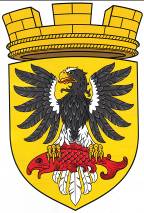 МУНИЦИПАЛЬНОЕ ОБРАЗОВАНИЕ«ЕЛИЗОВСКОЕ ГОРОДСКОЕ ПОСЕЛЕНИЕ»Собрание депутатов Елизовского городского поселенияТРЕТИЙ СОЗЫВ, ВОСЬМАЯ  СЕССИЯРЕШЕНИЕ № 142г. Елизово            					                                              27 апреля 2017 годРассмотрев проект муниципального нормативного правового акта «О признании утратившим силу муниципального нормативного правового акта от 27.01.2015 № 203-НПА «Положение о порядке предоставления земельных участков из земель находящихся в муниципальной собственности Елизовского городского поселения, а также из земель, расположенных на территории Елизовского городского поселения, государственная собственность на которые не разграничена», принятого Решением Собрания депутатов Елизовского городского поселения от 26.01.2015 № 695», внесенный Главой администрации Елизовского городского поселения, в соответствии с пунктом 18 статьи 1 Федерального закона от 23.06.2014 № 171-ФЗ «О внесении изменений в Земельный кодекс Российской Федерации и отдельные законодательные акты Российской Федерации», частью 1 статьи 48 Федерального закона от 06.10.2003 № 131-ФЗ «Об общих принципах организации местного самоуправления в Российской Федерации», частью 4 статьи 37 и  абзацем первым статьи 43 Устава Елизовского городского поселения,Собрание депутатов Елизовского городского поселенияРЕШИЛО:1. Принять муниципальный нормативный правой акт «О признании утратившим силу муниципального нормативного правового акта от 27.01.2015
№ 203-НПА «Положение о порядке предоставления земельных участков из земель находящихся в муниципальной собственности Елизовского городского поселения, а также из земель, расположенных на территории Елизовского городского поселения, государственная собственность на которые не разграничена», принятого Решением Собрания депутатов Елизовского городского поселения от 26.01.2015 № 695».2. Направить муниципальный нормативный правой акт «О признании утратившим силу муниципального нормативного правового акта от 27.01.2015
№ 203-НПА «Положение о порядке предоставления земельных участков из земель находящихся в муниципальной собственности Елизовского городского поселения, а также из земель, расположенных на территории Елизовского городского поселения, государственная собственность на которые не разграничена», принятого Решением Собрания депутатов Елизовского городского поселения от 26.01.2015 № 695» Главе Елизовского городского поселения для подписания и опубликования (обнародования).Глава Елизовского городского поселения - председатель Собрания депутатовЕлизовского городского поселения                                                             Е.И. Рябцева ЕЛИЗОВСКИЙ МУНИЦИПАЛЬНЫЙ РАЙОНЕЛИЗОВСКОЕ ГОРОДСКОЕ ПОСЕЛЕНИЕМуниципальный нормативный правовой актО признании утратившим силу муниципального нормативного правового акта от 27.01.2015 № 203-НПА «Положение о порядке предоставления земельных участков из земель находящихся в муниципальной собственности Елизовского городского поселения, а также из земель, расположенных на территории Елизовского городского поселения, государственная собственность на которые не разграничена», принятого Решением Собрания депутатов Елизовского городского поселения от 26.01.2015 № 695Принят Решением Собрания депутатов Елизовского городского поселенияот 27 апреля 2017 года № 142Статья 1.  Признать утратившими силу:1. Муниципальный нормативный правовой акт от 27.01.2015
№ 203-НПА «Положение о порядке предоставления земельных участков из земель находящихся в муниципальной собственности Елизовского городского поселения, а также из земель, расположенных на территории Елизовского городского поселения, государственная собственность на которые не разграничена», принятый Решением Собрания депутатов Елизовского городского поселения от 26.01.2015
№ 695;2. Муниципальный нормативный правой акт от 31.08.2016 № 280-НПА «О внесении изменений в муниципальный нормативный правовой акт от 27.01.2015
№ 203-НПА «Положение о порядке предоставления земельных участков из земель, находящихся в муниципальной собственности Елизовского городского поселения, а также из земель, расположенных на территории Елизовского городского поселения, государственная собственность на которые не разграничена», принятый Решением Собрания депутатов Елизовского городского поселения от 30.08.2016
№ 964.Статья 2. Настоящий муниципальный нормативный правовой акт вступает в силу после его официального опубликования (обнародования).Глава Елизовского городского поселения 	                    	           	Е.И. Рябцева№ 28-НПА    «27»  апреля  2017 годаО принятии муниципального нормативного правового акта «О признании утратившим силу муниципального нормативного правового акта от 27.01.2015 № 203-НПА «Положение о порядке предоставления земельных участков из земель находящихся в муниципальной собственности Елизовского городского поселения, а также из земель, расположенных на территории Елизовского городского поселения, государственная собственность на которые не разграничена», принятого Решением Собрания депутатов Елизовского городского поселения от 26.01.2015 № 695»